19. – 23. 10. 2020 Co roste v leseBERUŠKYV tomto týdnu jsme s dětmi měli v plánu:Povídání a pozorování stromů – poznat listnaté a jehličnatéPoznávání plodů lesa (houby, šišky, žaludy, kaštany…)Hry s přírodninami - hledání šišky při hře Samá voda,přihoříváS využitím přírodnin procvičovat pojmy hodně/málo, první/posledníPracovní listy k tématu (viz.přílohy)Naučit se básničku HříbekVyrobit si dekoraci – závěs z přírodnin (viz. obrázek)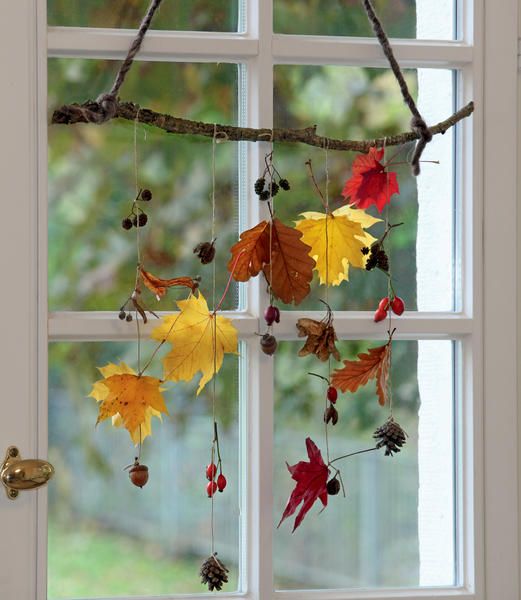 HříbekHříbku, hříbku, ukaž se mi,					neschovávej se mi v zemi.Vystrč hlavu ze chvojí,správný hřib se nebojí.Budeme rádi, pokud se necháte inspirovat a spolu s dětmi si některé aktivity vyzkoušíte.  Případně se můžete pochlubit i fotkou, zaslat ji můžete na msslunicko-nbk@seznam.cz.